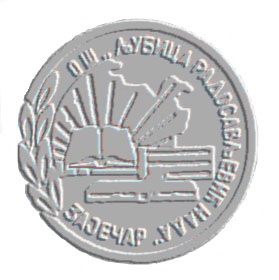 ОШ „ЉУБИЦА РАДОСАВЉЕВИЋ НАДА“, ЗАЈЕЧАРО Б А В Е Ш Т Е Њ ЕПоштовани родитељи и ученици,Ово су линкови који су поређани по разредима, где се могу наћи контакт подаци васпитача, учитеља и предметних наставника за комуникацију. Такође, за сваки разред, односно за сваки предмет, направили смо фасциклу (фолдер) у којем ће се сукцесивно постављати материјал за наставу на даљину од 23.03.2020. године (понедељак) и који ће бити доступан за гледање и преузимање.Молимо вас да  стално пратите сајт школе (ВЕСТИ), као и фејсубук страницу школе, где се стално постављају обавештења, која добијамо из Министарства просвете, науке и технолошког развоја. Издавачке куће (Вулкан, Едука, Бигз, Клет, Нови Логос, Фреска...) овориле су и нуде тренутно бесплатно доступне дигиталне уџбенике, који су од изузетне помоћи у овим ситуацијама. На сајтовима издавачких кућа налазе се и упутства за  активирање дигиталних уџбеника. Уколико је потребна било каква техничка помоћ, увек смо на услузи. Такође, ако имате неки предлог, примедбу или сугестију слободно изнесите.ПРИПРЕМНИ ПРЕДШКОЛСКИ ПРОГРАМ:https://drive.google.com/drive/folders/1MwP6WcyJc0zBWg67CdjNpZMLo4WZ08w4?usp=sharing ПРВИ РАЗРЕД:https://drive.google.com/drive/folders/146U2jFkcoBmpJSTtQEayV4jyCFZwoZDS?usp=sharing ДРУГИ РАЗРЕД:https://drive.google.com/drive/folders/1-VfDxzXEuW1OLgkgp_ibrhEaPFN7MoEu?usp=sharingТРЕЋИ РАЗРЕД:https://drive.google.com/drive/folders/117xdmrnDiaqf6OLjckqnBKNR51OQtVWu?usp=sharingЧЕТВРТИ РАЗРЕД:
https://drive.google.com/drive/folders/1pd9PwsE3dX1vB3mn9M6e7erxAx7icxvT?usp=sharingПЕТИ РАЗРЕД:https://drive.google.com/drive/folders/1eFlfmphbAE3W1Z2e3mwbYVbvdPLlJMqa?usp=sharingШЕСТИ РАЗРЕД:https://drive.google.com/drive/folders/1NEA9BaEQhHHXB6Km0NEeFcNiluPltyQn?usp=sharingСЕДМИ РАЗРЕД:https://drive.google.com/drive/folders/1DferSq4-PbuIjFSvOgY16FmlGAXDq7gU?usp=sharingОСМИ РАЗРЕД:https://drive.google.com/drive/folders/1fFasVcpBVAdqwAMODodpSIsbfMhjk91n?usp=sharingС поштовањем,  ОШ „Љ. Р. Нада“, Зајечар